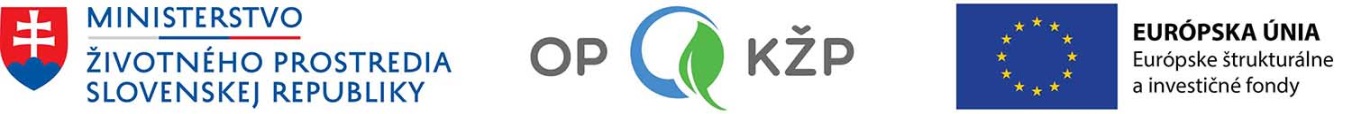 		Súhlas so zverejnením informáciíPodpísaná/ý ..................................................................., týmto potvrdzujem, že som bol/a Ministerstvom životného prostredia Slovenskej republiky ako riadiacim orgánom pre Operačný program Kvalita životného prostredia (ďalej len „MŽP SR“) oboznámená/ý so skutočnosťou, že moje osobné údaje uvedené v žiadosti o zaradenie na pozíciu odborného hodnotiteľa žiadostí o poskytnutie nenávratného finančného príspevku, v životopise, a v ďalších dokumentoch priložených k tejto žiadosti, v rozsahu titul, meno, priezvisko, budú v súlade a postupom podľa § 48 zákona č. 292/2014 Z.z o príspevku poskytovanom z európskych štrukturálnych a investičných fondov a o zmene a doplnení niektorých zákonov v znení neskorších predpisov (ďalej len „zákon o príspevku z EŠIF“), zverejnené na webovom sídle MŽP SR a to za účelom povinného zverejňovania informácií o výsledkoch schvaľovacieho procesu žiadostí o poskytnutie nenávratného finančného príspevkuZároveň týmto udeľujem MŽP SR súhlas, aby postupom podľa § 48 zákona o príspevku z EŠIF, popri údajoch o mojom titule, mene a priezvisku, zverejnilo aj údaje o mojich pracovných skúsenostiach v rámci príslušnej hodnotiacej oblasti, a to za účelom zaradenia mojej osoby na pozíciu odborného hodnotiteľa žiadostí o poskytnutie nenávratného finančného príspevku pre príslušnú hodnotiacu oblasť ako aj povinného zverejňovania informácií o výsledkoch schvaľovacieho procesu žiadostí o poskytnutie nenávratného finančného príspevku v zmysle relevantnej dokumentácie, ktorou je MŽP SR povinné sa riadiť (napr. zákon o príspevku z EŠIF, Systém riadenia európskych štrukturálnych a investičných fondov, metodické pokyny Centrálneho koordinačného orgánu).Ako dotknutá osoba vyhlasujem, že som bol/a informovaný/á o svojich právach v podľa nariadenia Európskeho parlamentu a Rady (EÚ) č. 2016/679 z 27. apríla 2016 o ochrane fyzických osôb pri spracúvaní osobných údajov a o voľnom pohybe takýchto údajov a podľa zákona č. 18/2018 Z.z. o ochrane osobných údajov a o zmene a doplnení niektorých zákonov v znení zákona č. 221/2019 Z.z.V .............................., dňa: ..................................							......................................................................									    podpis